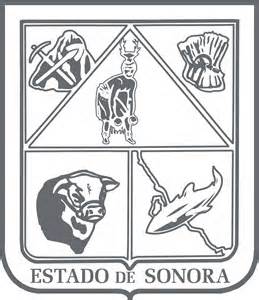    GOBIERNO DEL ESTADO DE SONORA     	17-SRH-P14-F01/REV.01  DESCRIPCIÓN DE PUESTO											ID: 1213-004OBJETIVORESPONSABILIDADESRELACIONES
MEDIDORES DE EFICIENCIA
DATOS GENERALES DEL PERFILGrado de estudios	Grado de estudios requerido y deseable.	Requerido:  	Deseable:¿El puesto requiere alguna especialización académica?	Carrera:	Ingeniero Agrónomo 	Área:	Agronomía ¿El puesto requiere experiencia laboral?La experiencia laboral requerida.1 año en área de Agronomía¿La ejecución del puesto requiere del conocimiento del inglés o algún otro idioma?Grado de dominio del idioma inglés¿La ejecución del puesto requiere del conocimiento de manejo de computadora?Nivel de conocimientos de computación.¿Qué nivel de habilidad de trato con personas requiere el puesto?Habilidad de trato con personas.¿Cuál es el nivel de la responsabilidad gerencial necesaria?Nivel de responsabilidad gerencial¿Cuál es el resultado esencial del puesto?El resultado esencial del puesto y el resultado secundario más importante.En primer lugar: 
En segundo lugar:  En relación al servicio a la comunidad y a los objetivos sociales y políticos del Gobierno del Estado, su puesto:Orientación del puesto.
Manejo de personal requeridoNúmero de personas a cargo del titular del puestoRecursos financieros a su cargo(M = 000; MM = 000,000 de pesos anuales)¿Si maneja recursos financieros, su responsabilidad sobre ellos es?Tipo de responsabilidad sobre los recursos financieros que maneja.Tipo de Análisis PredominanteMarco de actuación y supervisión recibidaDATOS DE APROBACIÓNInformación provista por:                                                      Información aprobada por:DATOS GENERALESDATOS GENERALESDATOS GENERALESDATOS GENERALESTítulo actual del puesto funcional:Agente TécnicoDependencia/Entidad:Secretaría de Agricultura, Ganadería, Recursos Hidráulicos, Pesca y Acuacultura     Área de adscripción:Coordinación General del Plan Maestro de Desarrollo Rural Integral Sur de SonoraReporta a:Coordinador General del Plan Maestro de Desarrollo Rural Integral Sur de SonoraPuestos que le reportan:NingunoEstar en contacto directo con las instituciones que realizan proyectos de investigación y transferencia de tecnología; como INIFAP, PIEAES. AC. (Patronato para la investigación y experimentación agrícola), Fundación Produce Sonora, campos experimentales, instituciones educativas de nivel superior que realizan trabajos de investigación; todo relacionado con la agricultura en la zona sur del Estado de Sonora.Asistir a los eventos, reuniones de trabajo, demostraciones, conferencias, etc., para recabar información que ahí se genere.Informar y proponer a la Subdirección de Vinculación las acciones y formalidades que se pudieran generar de la información recabada y de las acciones realizadas.Internas:Internas:a) Subdirección de Vinculación Interinstitucional: para análisis y programación del trabajo realizado.b) SAGARHPA, Hermosillo: para toma de decisiones sobre el trabajo realizado y presentado.Externas:Externas:a) INIFAP: para recabar información de programas de investigación y transferencia de tecnología agrícola que realizan en sus campos experimentales.b) Instituciones Educativas Nivel Superior: para vinculación e información sobre proyectos de investigación agrícolas que realizan en sus escuelas.c) PIEAES AC. y Fundación Produce Sonora, Zona Sur: para vinculación e información sobre los programas de investigación y transferencia de tecnología que apoyan estas dos Instituciones en el ramo de la agricultura.Información oportuna y cumplimiento con los ordenamientos de los programas de la SAGARHPA.Análisis y programación de resultados.Eficiencia en la operación y presentación de los programas y actividades relacionadas con el plan maestro.Sexo:Estado Civil:Edad:Entre 24 a 60 años. Nombre: Nombre:    Cargo:Agente Técnico    Cargo:Coordinador General del Plan Maestro de Desarrollo Rural Integral Sur de Sonora